District 3 Answer Key3.1 Answer Key3.2 Answer Key1. D2. A3. B4. D5. D6. B7. A8. A9. A10. Ionic = transfer of electrons between metal and nonmetal. ex. FrF. covalent = sharing of electrons between two non-metals. ex. ClF11. SrF212. 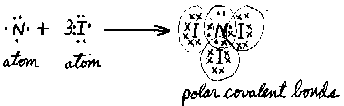 13.14. BaCl2\15. See Mr. Astor16. 17.  O=C=O18. ANS: 19. H – C = C – H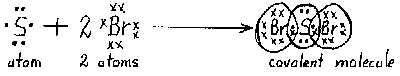 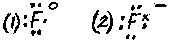 1. a) Nitrogen and carbon need one more bondb) Hydrogen cannot form a double bondc) Fluorine cannot form a double bond with oxygend) Boron only has 3 valence electronse) Carbon and oxygen should have a double bond2. See Mr. Astor